Priorities for the WeekWeekly Calendar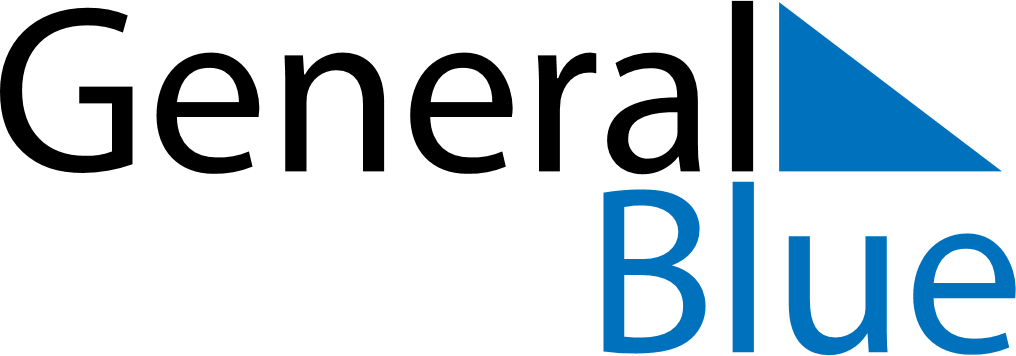 October 15, 2023 - October 21, 2023Weekly CalendarOctober 15, 2023 - October 21, 2023Weekly CalendarOctober 15, 2023 - October 21, 2023Weekly CalendarOctober 15, 2023 - October 21, 2023Weekly CalendarOctober 15, 2023 - October 21, 2023Weekly CalendarOctober 15, 2023 - October 21, 2023Weekly CalendarOctober 15, 2023 - October 21, 2023Weekly CalendarOctober 15, 2023 - October 21, 2023SUNOct 15MONOct 16TUEOct 17WEDOct 18THUOct 19FRIOct 20SATOct 216 AM7 AM8 AM9 AM10 AM11 AM12 PM1 PM2 PM3 PM4 PM5 PM6 PM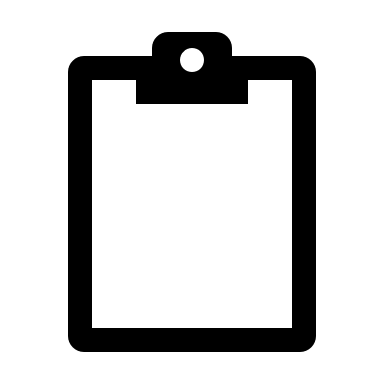 